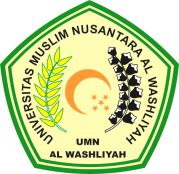 LEMBAR PERSETUJUAN SKRIPSINama		: Nurul Aisyah NPM		:	175114053Fakultas		:	Ilmu HukumProgram Studi		:	HukumJenjang Pendidikan		:	Strata Satu (S1)Judul Proposal		:	Kajian Hukum Tentang Legalitas Kawin Kontrak Ditinjau Dari Undang-Undang Nomor 1 Tahun 1974 Tentang Perkawinan Dan Hukum Islam Di Kota Medan.Pembimbing Syahrul Bakti Harahap, SH., MHNIDN. 0112097101Diuji pada tanggal	:Yudisium		:Panitia UjianKetua						SekretarisDr. KRT. Hardi Mulyono K. Surbakti		Dr. Dani Sintara, SH., MHNIDN: 0111116303	NIDN: 0121058304